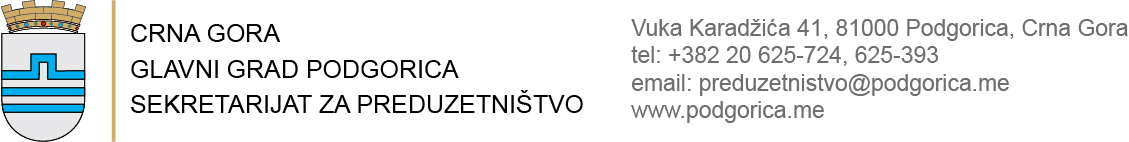 Obavještenje,Program javne rasprave,Nacrt Strategije zapošljavanja Glavnog grada Podgorica 2021 - 2025 Evaluacioni listićPodgorica, maj 2021. godine 